TITULACIO´    N: GRADO EN EDUCACIÓN PRIMARIAASIGNATURA: PRÁCTICAS ESCOLARES IANEXO II:INSTRUMENTOS DE EVALUACIO´ N**Facultad de Educacio´n (Universidad de Murcia). Este documento se distribuye bajo licencia Creative Commons 3.0.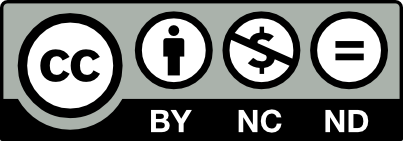 PRA´CTICAS ESCOLARES I GRADO DE EDUCACIO´ N PRIMARIAFICHA DE EVALUACIO´ N DEL ALUMNADO EN PRA´CTICASCurso Acad´emico 2015-16DATOS DEL ESTUDIANTEApellidos: . . . . . . . . . . . . . . . . . . . . . . . . . . . . . . . . . . . . . . . . . . . . . . . . . . . . . .Nombre: . . . . . . . . . . . . . . . . . . . . . . . . . . . . . . . . . . . . . . . . . . . . . . . . . . . . . . . .DNI: . . . . . . . . . . . . . . . . . . . . . . . . . Tel´efono: . . . . . . . . . . . . . . . . . . . . . . . . .DATOS DEL COLEGIOCentro de pr´acticas: . . . . . . . . . . . . . . . . . . . . . . . . . . . . . . . . . . . . . . . . . . . . . . . . . . . . . . . . . . . . . . . . . .Localidad: . . . . . . . . . . . . . . . . . . . . . . . . . . . . . . . . . . . . . . . . . . . . . . . . . . . . . . . . . . . . . . . . . . . . . . . . . . . .Maestro tutor o maestra tutora: . . . . . . . . . . . . . . . . . . . . . . . . . . . . . . . . . . . DNI: . . . . . . . . . . .Coordinador/a de pr´acticas: . . . . . . . . . . . . . . . . . . . . . . . . . . . . . . . . . . . . . . DNI: . . . . . . . . . . . .Etapa y nivel asignado al estudiante en pr´acticas: . . . . . . . . . . . . . . . . . . . . . . . . . . . . . . . . . . . . . .Tutor o tutora de Facultad: . . . . . . . . . . . . . . . . . . . . . . . . . . . . . . . . . . . . . . . . . . . . . . . . . . . . . . . . . . .Propuesta de calificacio´n num´erica:POR EL TUTOR DEL CENTROESTUDIANTE:     .........................................................................Valore las actitudes del estudiante durante el per´ıodo de pra´cticas en su centro, teniendo en cuenta que 1 es la valoraci´on m´as baja y 5 la m´as alta:¿Considera que el estudiante ha cubierto suficientemente los objetivos relativos a su per´ıodo de pr´acticas en el centro?SI	NOCalificaci´on del estudiante (de 0 a 10): .......................................aaSi en el informe final efectuado por el tutor del centro se considera que el estudiante no ha cubierto suficientemente los objetivos relativos a su per´ıodo de pr´acticas en el centro, la calificacio´n de las Pr´acticas Escolares I sera´ un suspenso y el alumno deber´a repetir sus pr´acticas en otro centro educativo.La calificacio´n del maestro tutor supone el 30 % de la calificacio´n final. Para superar la asignatura, los estudiantes deber´an obtener, al menos, la mitad de la puntuacio´n establecida tanto en el informe del maestro tutor como en el del tutor de facultad.Fecha:El maestro tutor o la maestra tutoraFdo:.....................................AMPLIACIO´ N DE LA INFORMACIO´ N Y OBSERVACIONES(A cumplimentar por el maestro tutor )POR EL TUTOR DE FACULTADESTUDIANTE:     .........................................................................Valoraci´on de la asignatura a trav´es de los instrumentos de evaluaci´on propuestos.1 es la valoraci´on m´as baja y 5 la m´as alta:Fecha:El tutor de UniversidadFdo. ...............................................Calificaci´onInforme del tutor de FacultadInforme del maestro tutorSeminarios transversales (vicedecanato)PROPUESTA DE CALIFICACIO´ N GLOBALPROPUESTA DE MATRÍCULA DE HONOR(MARCAR CON UNA X Y ADJUNTAR LOS DOS INFORMES SEGÚN MODELO REGLADO -PEDIR EN DECANATO-)12345A.- Actitudes de Colaboraci´onA.- Actitudes de Colaboraci´onA.- Actitudes de Colaboraci´onA.- Actitudes de Colaboraci´onA.- Actitudes de Colaboraci´onA.- Actitudes de Colaboraci´on¿Tiene iniciativa propia para ayudar?¿Participa de manera activa en las actividades que se reali- zan en el aula?¿Participa de manera activa en las actividades complemen- tarias y extraescolares del colegio?¿Participa de manera activa en las actividades a realizar por el tutor durante el horario del recreo?¿Tiene iniciativa para proponer tareas y actividades?¿Atiende las demandas del nin˜o?B.- Actitud de RespetoB.- Actitud de RespetoB.- Actitud de RespetoB.- Actitud de RespetoB.- Actitud de RespetoB.- Actitud de Respeto¿Es respetuoso con las normas del centro?¿Cumple los horarios establecidos?¿Es respetuoso con todos los miembros del centro?MaestrosAlumnosFamiliasOtro personal¿Es respetuoso en las reuniones?¿Hace un uso adecuado de los recursos y materiales del cen- tro?¿Acepta de buen grado cr´ıticas y sugerencias?¿Muestra buena educacio´n?C.- Inter´esC.- Inter´esC.- Inter´esC.- Inter´esC.- Inter´esC.- Inter´es¿Tiene inter´es por aprender?¿Pregunta sobre la organizaci´on y funcionamiento de la cla- se?¿Tiene inter´es por conocer el funcionamiento del centro?¿Tiene inter´es por conocer los planes o experiencias en la que esta´ implicado el centro?D.-OtrosD.-OtrosD.-OtrosD.-OtrosD.-OtrosD.-Otros¿Se expresa adecuadamente teniendo en cuenta el contexto en que se encuentra?¿Tiene capacidad de comunicacio´n con los nin˜os?¿Tiene recursos para mantener el orden en clase?¿Tiene recursos para desenvolverse en el aula?INSTRUMENTOS	Y PONDERACIO´ NCRITERIOS DE CALIDADEVALUACIO´ NEVALUACIO´ NEVALUACIO´ NEVALUACIO´ NEVALUACIO´ N12345Fichas de Seguimiento de las Pr´acticas 25 %- Adecuada selecci´on de la informaci´on in- cluida.Fichas de Seguimiento de las Pr´acticas 25 %- Rigor en la organizaci´on de la informacio´n.Fichas de Seguimiento de las Pr´acticas 25 %- Correcta redaccio´n, ortograf´ıa y expresio´n.Informe final del estudiante40 %- Correcta redaccio´n, ortograf´ıa y expresio´n.Informe final del estudiante40 %- Ajustar la redaccio´n al tema que se propo-ne. Profundizaci´on en la problema´tica plan- teada y orden en la exposicio´n.Informe final del estudiante40 %- Capacidad de relacio´n del tema con loscontenidos disciplinares cursados en el Gra- do de Maestro en Educaci´on Primaria.Informe final del estudiante40 %- Fundamentaci´on de acuerdo al plan depra´cticas, poniendo en relacio´n sus distin- tos apartados y pretensiones con la realidad del centro de pra´cticas.Informe final del estudiante40 %- S´ıntesis reflexiva de los contenidos traba-jados para cada uno de los ´ambitos.Informe final del estudiante40 %- Reflexi´on fundamentada sobre los factorescondicionantes de la pra´ctica escolar y su relacio´n con las concretas caracter´ısticas del grupo.Informe final del estudiante40 %- Reflexi´on fundamentada de repercusionespositivas y negativas para el ejercicio docen- te del estudiante.Calificacio´n (de 0 a 6,5)